МБОУ «Домаховская  СОШ»Информация о мероприятиях, посвящённых Дню солидарности в борьбе с терроризмом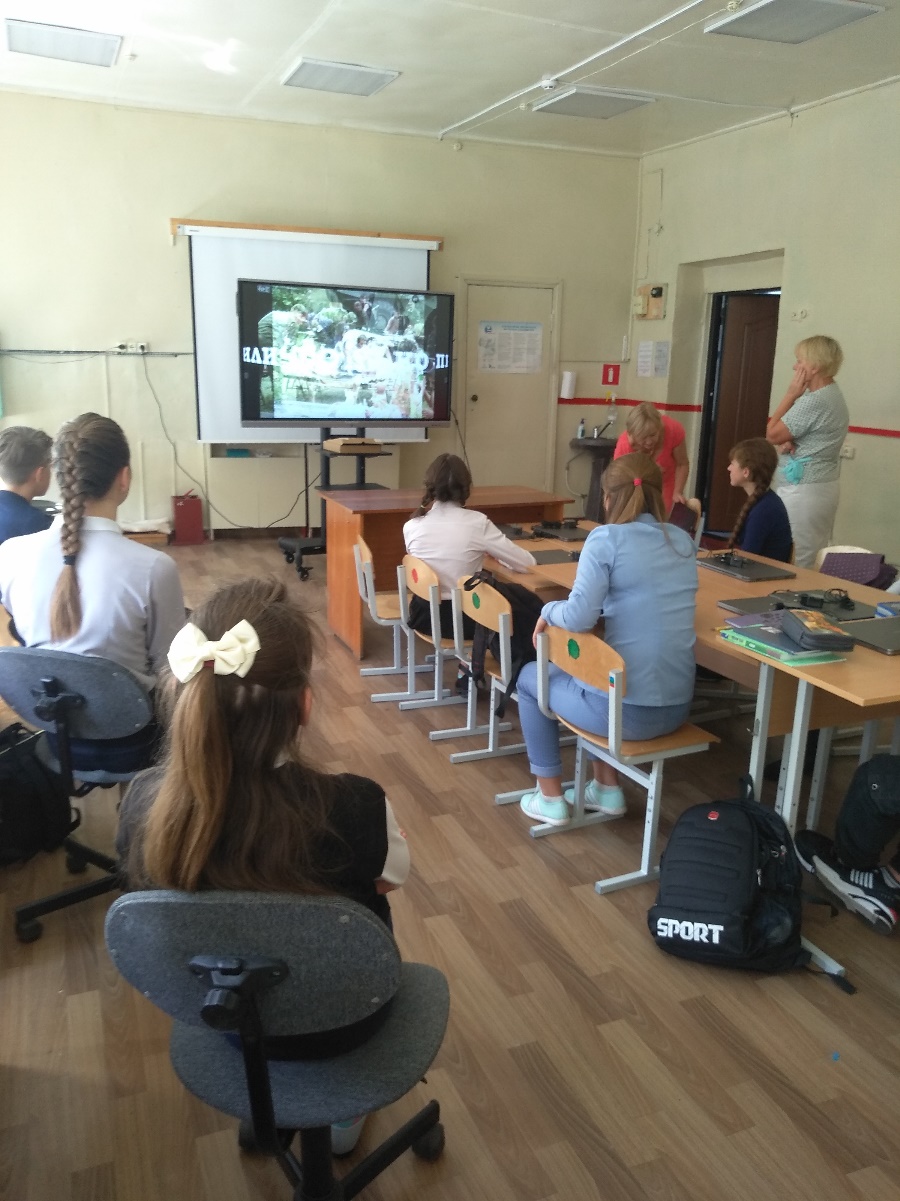 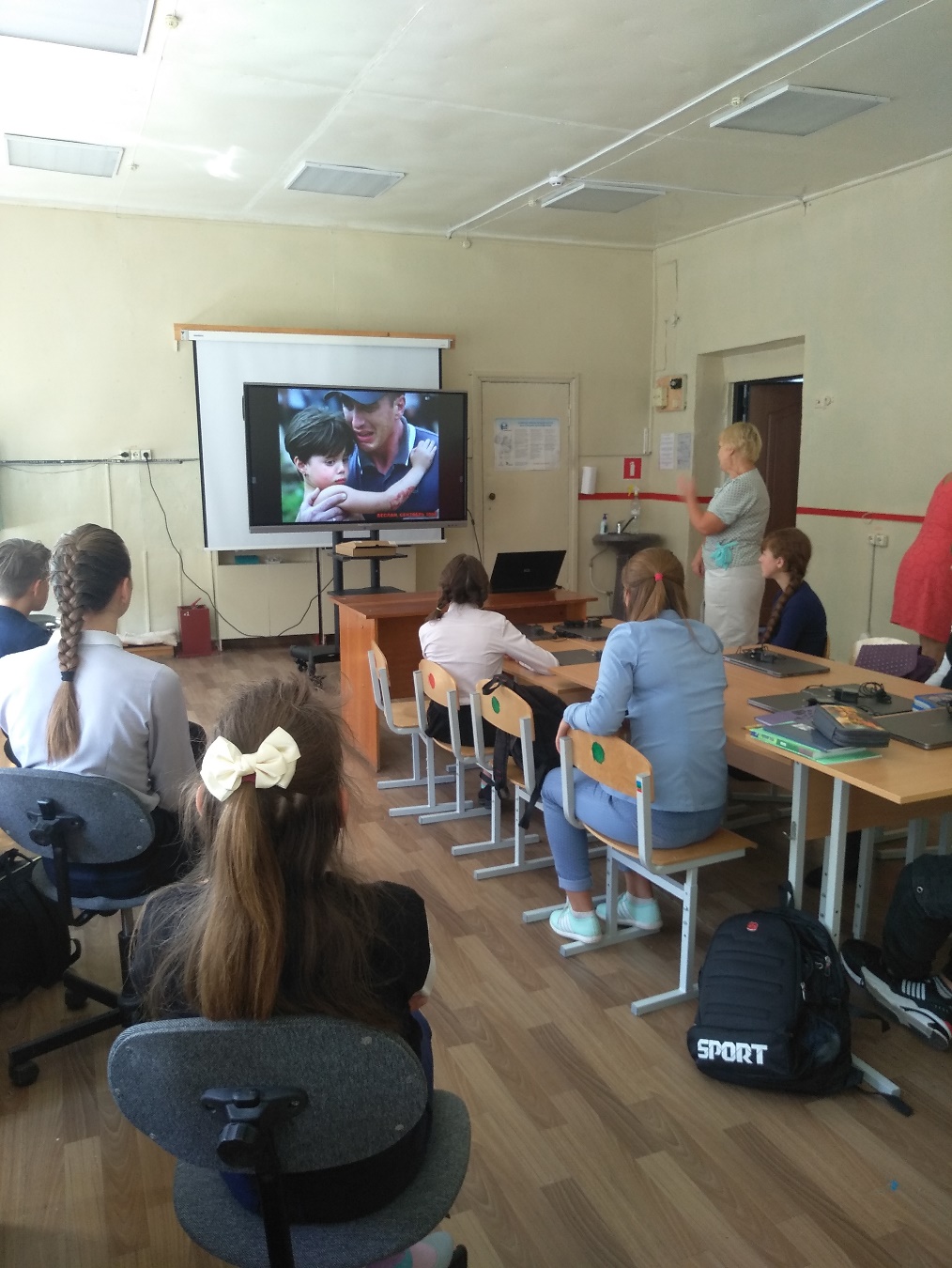 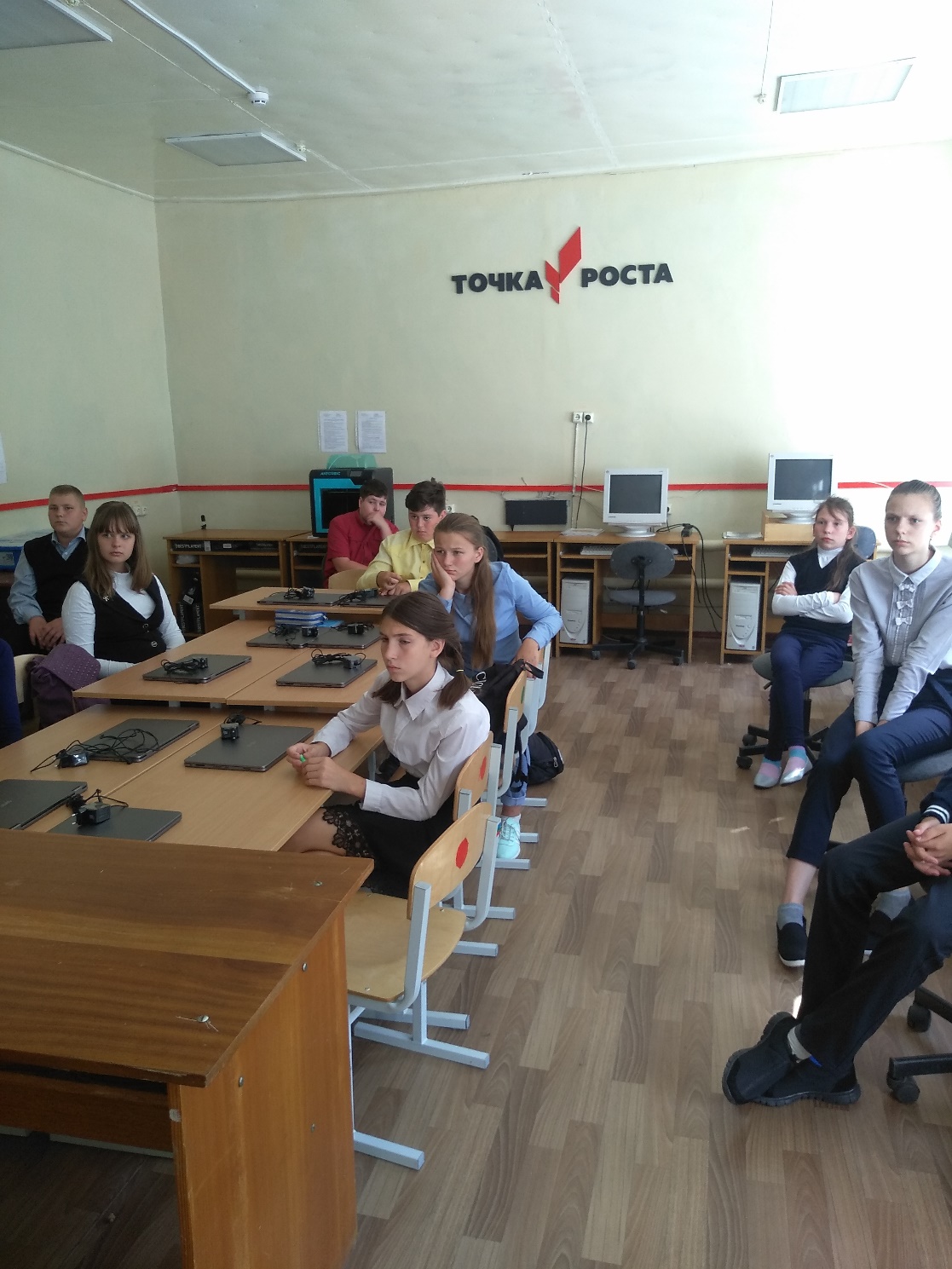 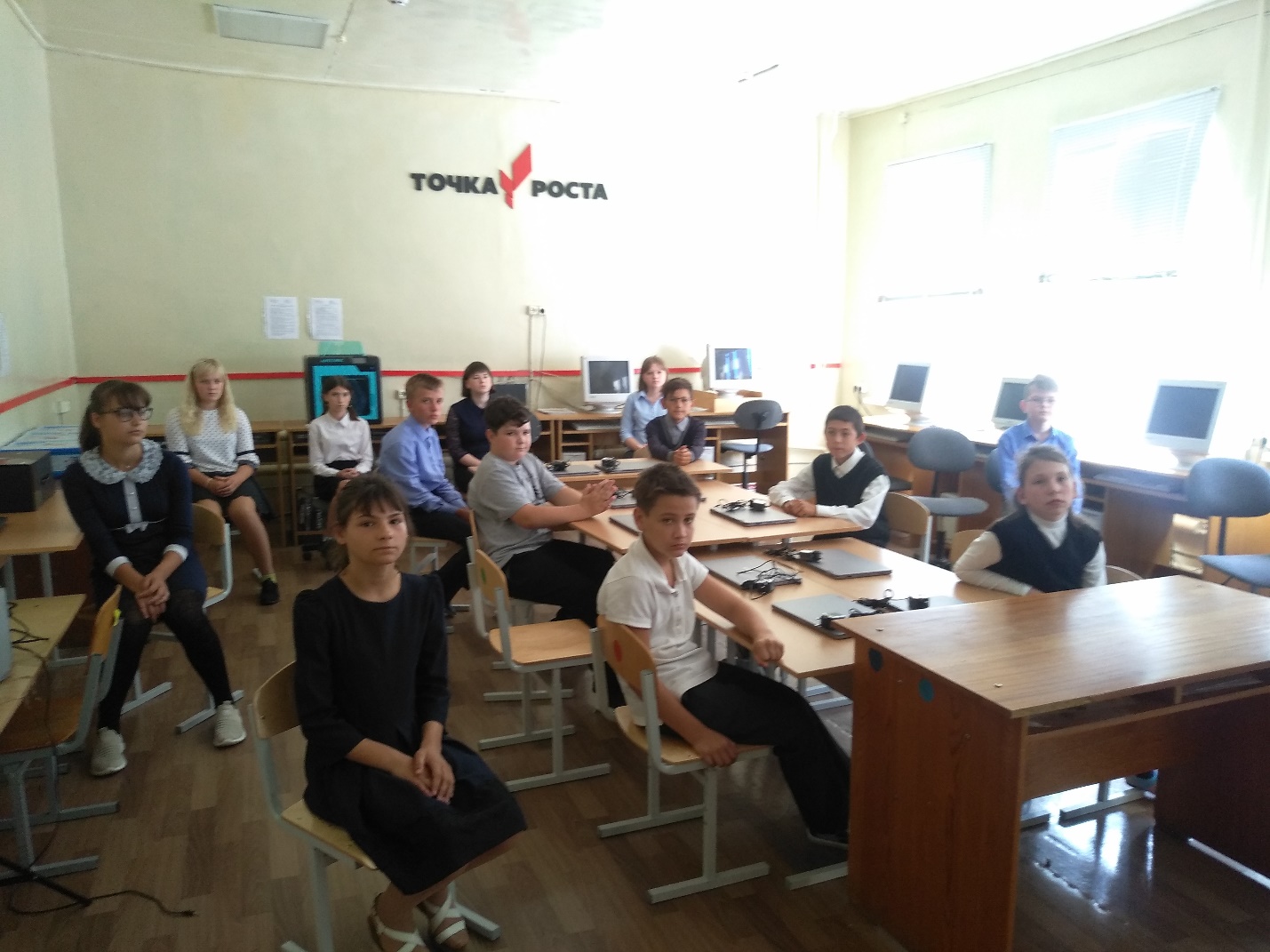 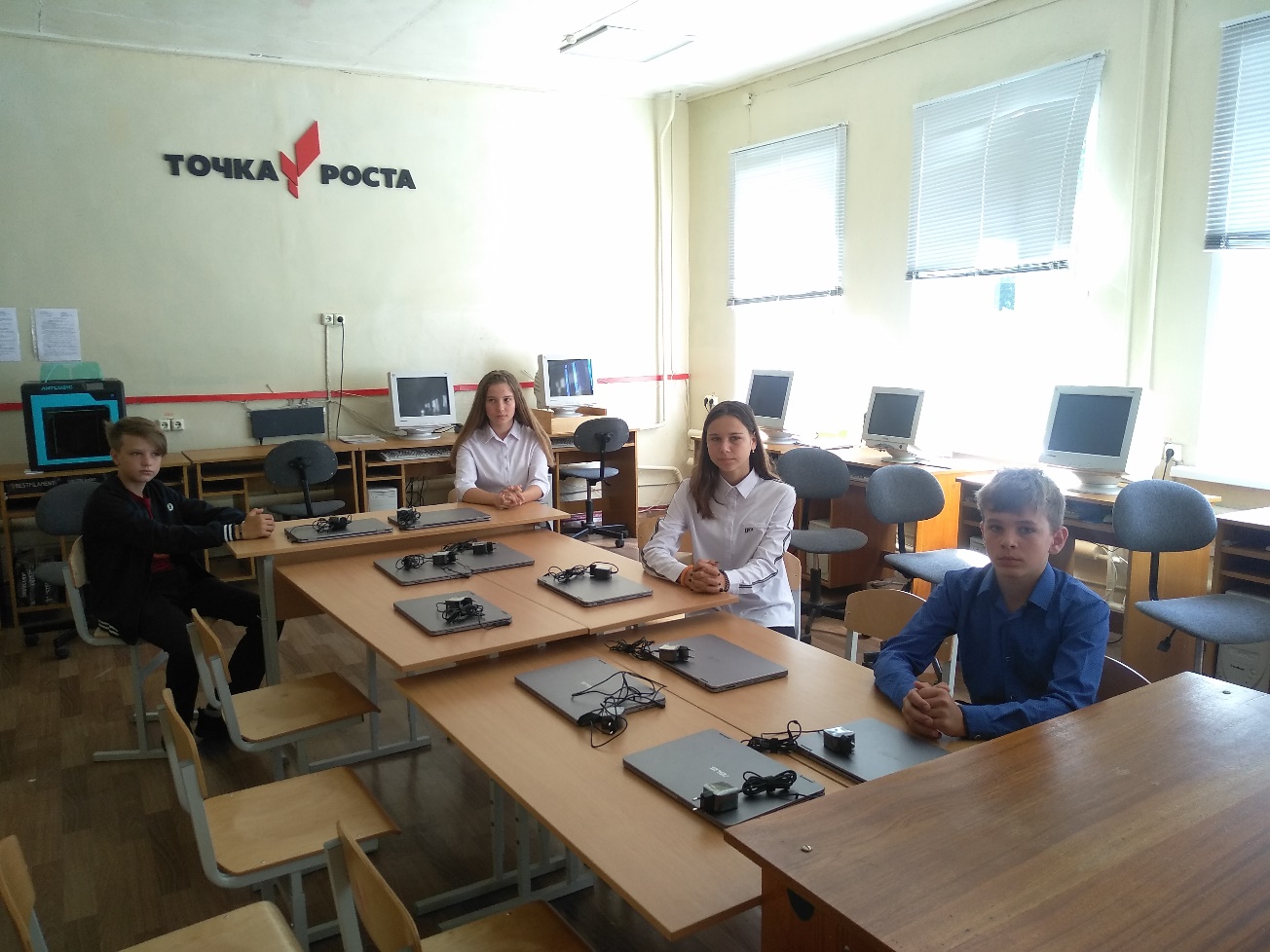 И. о. директора школы                                  Н. А. Авилкина№п/пМероприятия, форма проведенияМесто проведения, датаКол-во участниковОрганизаторПривлекаемые к мероприятию авторитетные лицаКол-во публикаций о мероприятии1Просмотр видеоролика«Памяти жертв Беслана»Кабинет формирования цифровых и гуманитарных компетенций Центра «Точка Роста»03.09.202030 уч-ся (в соответствии с графиком)Педагог-организатор Цетра «Точка роста» Музалева Н. А.Кл. руководитель 11 класса Козина Т. А.1, сайт ОО2Тематические классные часы в 1-11 классахУчебные кабинеты школы48 уч-ся, 8 классных руководителейКл. руководители1,сайт ОО